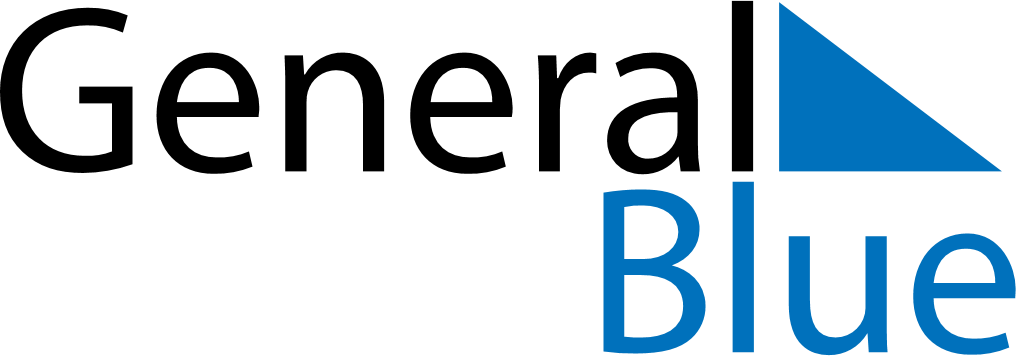 August 2018August 2018August 2018IcelandIcelandSUNMONTUEWEDTHUFRISAT1234567891011Commerce Day1213141516171819202122232425262728293031